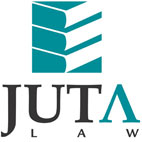 JUTA'S WEEKLY STATUTES BULLETIN(Bulletin 23 of 2019 based on Gazettes received during the week 31 May to 7 June 2019)JUTA'S WEEKLY E-MAIL SERVICEISSN 1022 - 6397PROCLAMATIONS AND NOTICESArt Bank of South Africa (artbankSA):Invitation to South African artists to submit their contemporary artwork to be considered for acquisition (GN 853 in GG 42514 of 7 June 2019) (p18)COMMISSIONS ACT 8 OF 1947Notice in respect of the seat of the Commission of Inquiry into allegations of impropriety regarding the Public Investment Corporation (PIC) published in Proc 30 in GG 41979 of 17 October 2018 published (GN 849 in GG 42506 of 4 June 2019) (p4)PETROLEUM PRODUCTS ACT 120 OF 1977Regulations in respect of the maximum retail price of Liquefied Petroleum Gas supplied to residential customers amended with effect from 5 June 2019 
(GN R850 in GG 42507 of 4 June 2019) (p3)Regulations in respect of petroleum products published in GN R619 in GG 42427 of 30 April 2019 substituted with effect from 5 June 2019 (GN R851 in GG 42507 of 4 June 2019) (p5)Regulations in respect of the single maximum national retail price for illuminating paraffin published with effect from 5 June 2019 (GN R852 in GG 42507 of 4 June 2019) (p7)PROMOTION OF NATIONAL UNITY AND RECONCILIATION ACT 34 OF 1995Notice of proposed amendments to the Regulations relating to Assistance to Victims in respect of Higher Education and Training, 2014 published for comment 
(GenN 310 in GG 42504 of 3 June 2019) (p4)LABOUR RELATIONS ACT 66 OF 1995Commission for Conciliation, Mediation and Arbitration (CCMA): List of bargaining councils that have been accredited by the CCMA for conciliation and/or arbitration and/or inquiry by arbitrator for the period 1 May 2019 to 31 May 2022 published 
(GenN 315 in GG 42514 of 7 June 2019) (p66)HIGHER EDUCATION ACT 101 OF 1997Publication of notice of intention to cancel the registration as a private higher education institution of:	•	Sonett International Academy (Pty) Ltd (GN 854 in GG 42514 of 7 June 2019) (p19) 	•	Oval International Computer Education (Pty) Ltd 
(GN 855 in GG 42514 of 7 June 2019) (p20)COMPETITION ACT 89 OF 1998Competition Tribunal: Notification of decisions to approve mergers published 
(GenN 314 in GG 42514 of 7 June 2019) (p65)PUBLIC FINANCE MANAGEMENT ACT 1 OF 1999Ministerial Task Team on the Fourth Industrial Revolution in Post-School Education and Training established (GN 893 in GG 42518 of 7 June 2019) (p4)LAND AND AGRICULTURAL DEVELOPMENT BANK ACT 15 OF 2002Staff Regulations published in terms of the Land Bank Act 13 of 1944 repealed 
(GenN 316 in GG 42514 of 7 June 2019) (p70)INTERNATIONAL TRADE ADMINISTRATION ACT 71 OF 2002International Trade Administration Commission of South Africa: Export Control: Extension of the Price Preference System on the Exportation of Ferrous and Non-Ferrous Waste and Scrap published (GN R892 in GG 42516 of 7 June 2019) (p4)LOCAL GOVERNMENT: MUNICIPAL FINANCE MANAGEMENT ACT 56 OF 2003Municipal Cost Containment Regulations, 2019 published with effect from 1 July 2019 (GenN 317 in GG 42514 of 7 June 2019) (p71)PROTECTION OF CONSTITUTIONAL DEMOCRACY AGAINST TERRORIST AND RELATED ACTIVITIES ACT 33 OF 2004Entities identified by the United Nations Security Council published 
(Proc 24 in GG 42509 of 5 June 2019) (p4)AUDITING PROFESSION ACT 26 OF 2005Independent Regulatory Board for Auditors (IRBA): Assurance Fees payable to the IRBA published with effect from 1 April 2019 (BN 82 in GG 42511 of 5 June 2019) (p4)ELECTRONIC COMMUNICATIONS ACT 36 OF 2005 Independent Communications Authority of South Africa (ICASA): Extension of the closing date for written representations on the Draft Findings Document in the inquiry into Subscription Television Broadcasting Services published (GN 895 in GG 42520 of 7 June 2019) (p4)CO-OPERATIVES BANKS ACT 40 OF 2007Co-operative Banks Development Agency: Registration of National Association of Co-operative Financial Institutions of South Africa as a representative body published 
(GN 856 in GG 42514 of 7 June 2019) (p21)SPATIAL PLANNING AND LAND USE MANAGEMENT ACT 16 OF 2013Notice of an application for exemption in terms of s. 55 of the Act published for comment (GenN 311 in GG 42510 of 5 June 2019) (p4)PROVINCIAL LEGISLATIONEASTERN CAPEDisaster Management Act 57 of 2002: Alfred Nzo and O.R. Tambo District Municipalities: Declaration of a provincial state of disaster due to floods published 
(PN 149 in PG 4247 of 31 May 2019) (p3)Disaster Management Act 57 of 2002: Notice for public comment on the Provincial Disaster Risk Management Policy Framework and supporting Disaster Response Policies published 
(PN 151 in PG 4249 of 3 June 2019) (p12)Local Government: Municipal Property Rates Act 6 of 2004: Emalahleni Local Municipality: Resolution levying property rates for the financial year 1 July 2019 to 30 June 2020 published with effect from 1 July 2019 (LAN 116 in PG 4249 of 3 June 2019) (p15)KWAZULU-NATALLocal Government: Municipal Systems Act 32 of 2000: Msunduzi Local Municipality: Water Services Amendment By-Law, 2019 published and Water Services By-laws, 2013 as published under MN 58 in PG 1163 of 24 June 2014 amended (MN 59 in PG 2086 of 6 June 2019) (p3)LIMPOPONational Road Traffic Act 93 of 1996: Registration of Suecoll Private Testing Station as Grade 'A' Vehicle Testing Station published (GenN 65 in PG 3004 of 3 June 2019) (p3) Limpopo Adjustments Appropriation Amendment Act 1 of 2019 
(PN 86 in PG 3005 of 7 June 2019) (p14)Date of commencement: 7 June 2019Amends: Limpopo Adjustment Appropriation Act 5 of 2018NORTH WESTDivision of Revenue Bill 5 of 2019: North West Provincial Department of Finance: Allocations for hospitals, schools, and municipalities not included in the Bill published 
(GN 848 in GG 42505 of 4 June 2019) (p4)WESTERN CAPELocal Government: Municipal Property Rates Act 6 of 2004: Stellenbosch Local Municipality: Promulgation of property tax rates for the 2019/20 financial year published with effect from 1 July 2019 (LAN 57865 in PG 8105 of 7 June 2019) (p434)Local Government: Municipal Property Rates Act 6 of 2004: Matzikama Local Municipality: Resolution levying property rates for the financial year 1 July 2019 to 30 June 2020 published with effect from 1 July 2019 (LAN 57866 in PG 8105 of 7 June 2019) (p436)Spatial Planning Land Use Management Act 16 of 2013: Matzikama Local Municipality: Notice of approval of the amendment to the Spatial Development Framework published 
(LAN 57867 in PG 8105 of 7 June 2019) (p436)Local Government: Municipal Property Rates Act 6 of 2004: Breede Valley Local Municipality: Resolution levying property rates for the financial year 1 July 2019 to 30 June 2020 published with effect from 1 July 2019 (LAN 57884 in PG 8105 of 7 June 2019) (p440)Local Government: Municipal Property Rates Act 6 of 2004: Bergrivier Local Municipality: Promulgation of property rates for the 2019/2020 financial year published 
(LAN 57871 in PG 8105 of 7 June 2019) (p441)Local Government: Municipal Property Rates Act 6 of 2004: Theewaterskloof Local Municipality: Determination of tariffs for the financial year 1 July 2019 to 30 June 2020 published with effect from 1 July 2019 (LAN 57872 in PG 8105 of 7 June 2019) (p442)Spatial Planning Land Use Management Act 16 of 2013: George Local Municipality: Adoption of the amended Spatial Development Framework, May 2019 published 
(LAN 57881 in PG 8105 of 7 June 2019) (p442)Local Government: Municipal Property Rates Act 6 of 2004: Swellendam Local Municipality: Promulgation of property tax rates for the 2019/2020 financial year published 
(LAN 57877 in PG 8105 of 7 June 2019) (p443)Local Government: Municipal Property Rates Act 6 of 2004: Overstrand Local Municipality: Resolution levying property rates for the financial year 1 July 2019 to 30 June 2020 published with effect from 1 July 2019 (LAN 57880 in PG 8105 of 7 June 2019) (p444)Local Government: Municipal Property Rates Act 6 of 2004: Prince Albert Local Municipality: Promulgation of property tax rates for the 2019/2020 financial year published 
(LAN 57883 in PG 8105 of 7 June 2019) (p445)Local Government: Municipal Property Rates Act 6 of 2004: Hessequa Local Municipality: Resolution levying property rates: 1 July 2019 to 30 June 2020 published with effect from 1 July 2019 (LAN 57887 in PG 8105 of 7 June 2019) (p447)National Environmental Management Act 107 of 1998: Notice of adoption of the Sandveld Environmental Management Framework published 
(LAN 57882 in PG 8105 of 7 June 2019) (p450)Municipal Land Use Planning By-law: Swartland Local Municipality: Adoption of the amendments to the Spatial Development Framework published 
(LAN 57889 in PG 8105 of 7 June 2019) (p450)This information is also available on the daily legalbrief at www.legalbrief.co.za